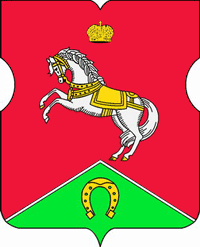 СОВЕТ ДЕПУТАТОВмуниципального округаКОНЬКОВОРЕШЕНИЕ  22.03.2022		      3/8       ______________№________________В соответствии с пунктом 5 части 2 статьи 1 Закона города Москвы от 11 июля 2012 года № 39 «О наделении органов местного самоуправления муниципальных округов в городе Москве отдельными полномочиями города Москвы», постановлением Правительства Москвы от 2 июля 2013 года № 428-ПП «О порядке установки ограждений на придомовых территориях в городе Москве», рассмотрев обращение уполномоченных лиц (вх. от 03.03.2022 № 02-12-23/22)Советом депутатов принято решение:	1. Согласовать установку двух ограждающих устройств (электромеханического антивандального откатного шлагбаума и электромеханического подъемного шлагбаума) на придомовой территории многоквартирного дома по адресу: г. Москва, ул. Генерала Антонова, дом 7 корпус 1 согласно проекту. (Приложение)2. Направить настоящее решение в Департамент территориальных органов исполнительной власти города Москвы, в управу района Коньково города Москвы и лицу, уполномоченному на представление интересов собственников помещений в многоквартирном доме по вопросам, связанным с установкой ограждающих устройств и их демонтажем.3. Опубликовать настоящее решение в бюллетене «Московский муниципальный вестник», разместить на сайте органов местного самоуправления муниципального округа Коньково www.konkovo-moscow.ru.4. Контроль за исполнением настоящего решения возложить на главу муниципального округа Коньково Малахова С.В.Глава муниципального округа Коньково		                                    С.В. Малахов                     Приложение 								                      к решению Совета Депутатов                     муниципального округа           Коньково                     от 22.03.2022 № 3/8Проект размещения двух ограждающих устройств (электромеханического антивандального откатного шлагбаума и электромеханического подъемного шлагбаума)на придомовой территории многоквартирного  дома по адресу: ул. Генерала Антонова, дом 7 корпус 1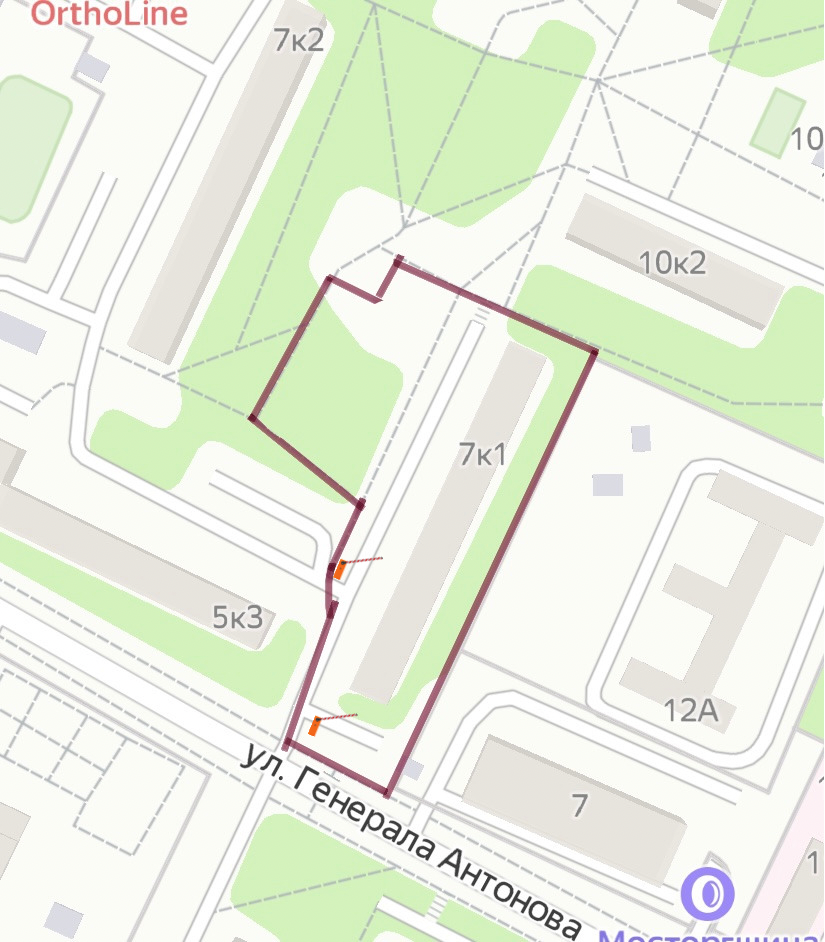 _____________________________________________Обозначения:                   граница придомовой территории многоквартирного дома, согласно утвержденному проекту межевания от 09.06.2015 № 7616        ограждающее устройство 1 (электромеханический антивандальный откатной шлагбаум)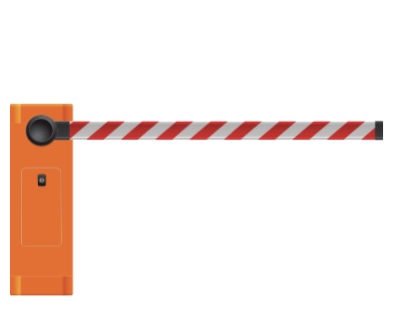          ограждающее устройство 2  (электромеханический подъемный шлагбаум)Вид ограждающего устройства 1: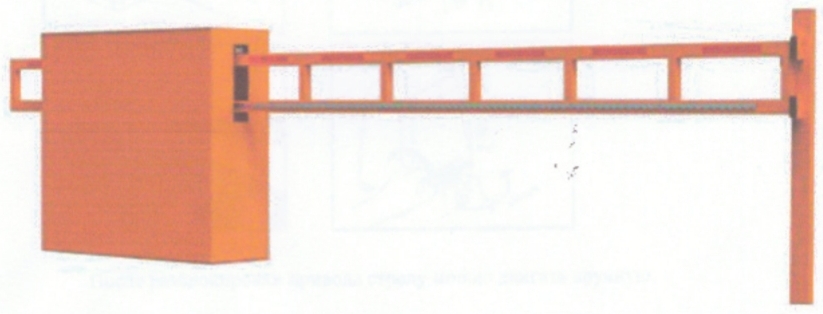 Тип шлагбаума: электромеханический антивандальный откатной шлагбаум Размеры шлагбаума: длина стрелы шлагбаума  - 5 000 мм,длина тумбы шлагбаума – 1000 мм;ширина тумбы шлагбаума – 500 мм;высота стрелы шлагбаума – 1000 мм;Вид ограждающего устройства 2: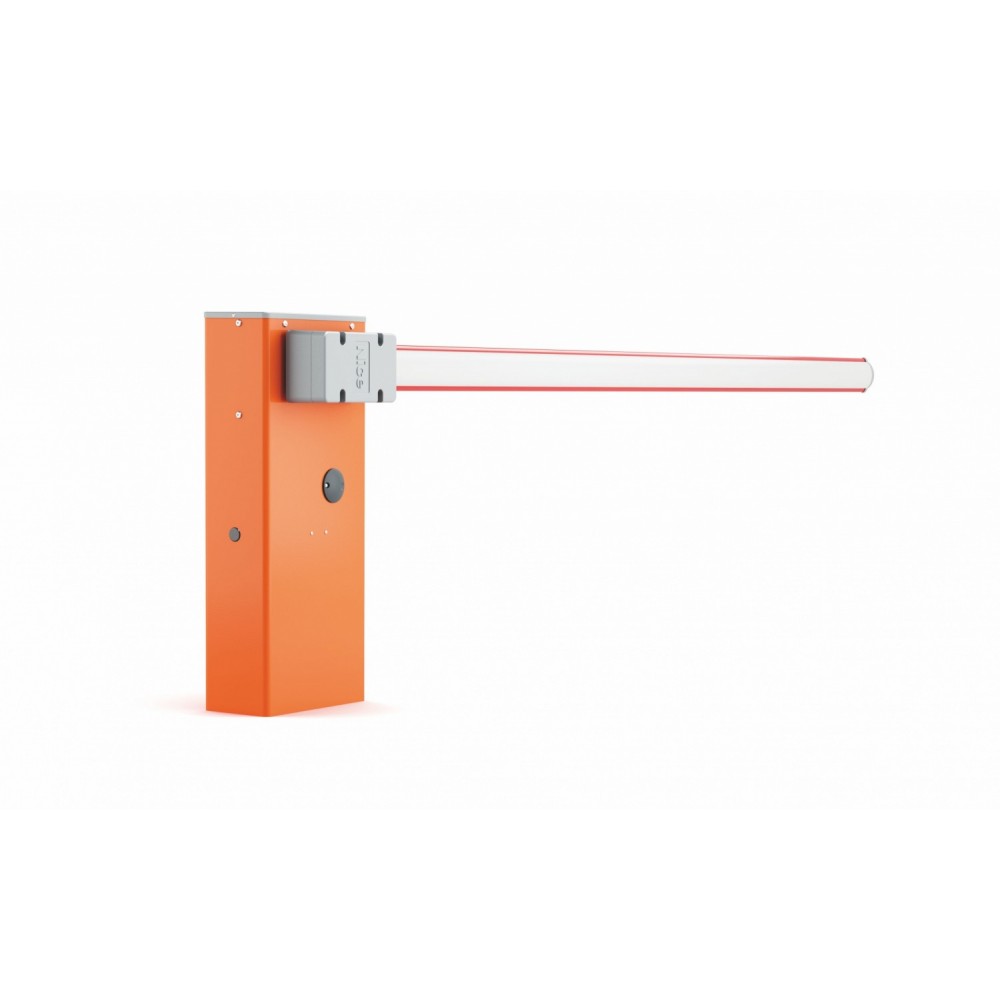 Тип шлагбаума: электромеханический подъемный шлагбаум Размеры шлагбаума: длина стрелы шлагбаума  - 4 000 мм,О согласовании установки ограждающих устройств на придомовой территории многоквартирного дома по адресу: г. Москва, ул. Генерала Антонова, дом 7, корпус 1